Montant de la cotisation annuelle : 15 € Si vous n’avez pas encore pensé à régler votre  cotisation annuelle 2022, je vous rappelle que vous pouvez donner votre règlement (chèque à l’ordre de HSM) au moment de l’accueil de la présente assembléeSIGNALER à la secrétaire par mail hospitalitesaintemarthe@gmail.com TOUT CHANGEMENT d’ADRESSE, TELEPHONE, COURRIEL …MERCI DE ME RETOURNER VOTRE INSCRIPTION AVANT vendredi 18 mars  2022        Yannick AMAN – résidence Bernadette Bât 22 - 20 rue Jean Giono – 13090 Aix en ProvenceTél : 06.81.62.29.90                     ou                        hospitalitesaintemarthe@gmail.comNOM, Prénom _________________________________________ Ville ________________________________Participera à l’Assemblée Générale      OUI     -     NON     -     Nombre de Personnes  ________________________REPAS :       15  Euros X Nombre de personnes _ _________  =  _________________  EurosVeuillez joindre votre chèque (à l’ordre de H.S.M) à l'inscription pour faciliter notre travail.Je vous demande d'avoir la gentillesse de respecter cette date limite d'inscription pour des raisons évidentes d'organisation.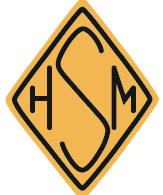 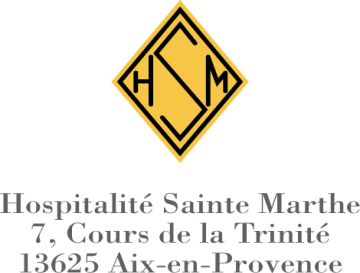 